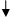 Заместитель главымуниципального образованияПавловский район                                                                                      С.С. БукатПРИЛОЖЕНИЕ № 3к административномурегламенту по предоставлениюмуниципальной услуги«Выдача разрешений на ввод в эксплуатацию построенных, реконструированных объектов капитального строительства»                                                   БЛОК-СХЕМА предоставления муниципальной услуги «Выдача разрешений на ввод в эксплуатацию построенных, реконструированных объектов капитального строительства»                                                   БЛОК-СХЕМА предоставления муниципальной услуги «Выдача разрешений на ввод в эксплуатацию построенных, реконструированных объектов капитального строительства»